Weather Test ReviewFill in the blank:1.) A huge body of air that has similar temperature, humidity, and air pressure at any given height is called an ____________ _____________.2.) List the air masses that affect the weather here in the United States:3.) _________________ air masses form in the tropic regions and have low air pressure while ___________ air masses form above 50˚N latitude and below 50˚S latitude and have high air pressure.4.) Air masses that form over water are called _________________ air masses and have higher moisture content.5.) Air masses that form over land are called _________________ air masses and have lower moisture content.Matching:	Use the descriptions listed below to provide 2 characteristics for each air mass.  Wet		Dry		Hot		Cold6.) Continental Tropical: ___________ and __________7.) Maritime Tropical:     ___________ and __________8.) Maritime Polar:          ___________ and __________9.) Continental Polar:      ___________ and __________10.) From what country might a continental tropical air mass that affects our weather come from?11.) From what 2 bodies of water could maritime polar air masses that affect our weather come from?Matching:A –Warm Front	B –Cold Front	C –Stationary Front      D –Occluded FrontMatch the front to the definition.			           Draw the symbol for each front._____12.) When a cold air mass pushes out a warm air mass._____ 13.) When a warm air mass is caught between 2 cold air masses and is cut off from the ground._____ 14.) When a warm air mass pushes out a cold air mass._____ 15.) When a warm air mass meets a cold air mass and neither of them can move.Fill in the blank:16.) What type of weather would we expect to see in areas of high pressure?17.) What type of weather would we expect to see in areas of low pressure?18.) What is the symbol for an area of low pressure? ________  For an area of high pressure? ________19.) Differences in air pressure cause ______________.20.) Name as many symbols as you can on the weather map below: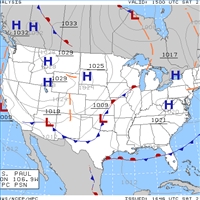 21.) Scientists who study the causes of weather are called ____________________________.22.) A ___________ is a violent disturbance in the atmosphere.23.) Thunderstorms form in large ___________________________ clouds, also known as thunderheads.24.) A _______________ is caused by cold, dry air moving across a warmer body of water.Matching:A -Tornado			B –Hurricane_____ 25.) Forms over warm ocean water as a low-pressure area; most commonly occur during the months of August, September, or October; a tropical cyclone._____ 26.) Forms in the same cloud type as a thunderstorm; most likely to occur during the spring or early summer when the ground is warm; less predictable._____ 27.) Uses the Fugita rating scale of F-0 (for winds up to 72 mph) to F-5 (for winds up to 300+mph)._____ 28.) Uses the Saffir-Simpson rating scale that ranges from a Category1 storm (winds of 74-95 mph) to a Category 5 (winds of 155+ mph).29.) On the back of this page, write all the important terms you will need to know for the test. Then quiz yourself or a partner!